Daily phonics 5Good morning everyone.In school we practise our phonics every day.  These help us with reading and spelling.  We need to make sure we say pure sounds.Every day we need to recap the set 1 sounds.Have a go saying the sounds quickly. You could use the youtube link below to help.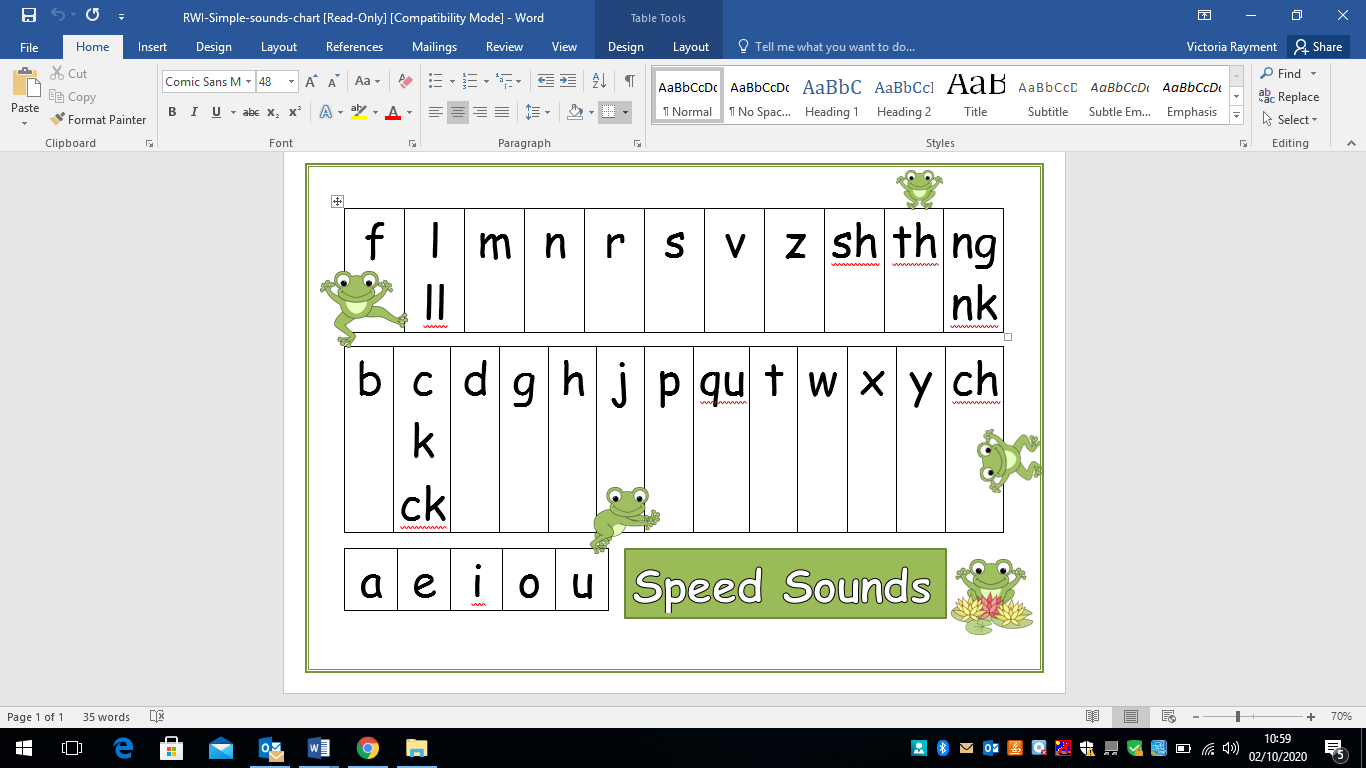 https://www.youtube.com/watch?v=HYuzt5qv1ZIEvery day we need to have a quick practise at the set 2 sounds.  These sounds are made of 2 letters which are special friends.  The 2 letters that make 1 sound are called a digraph.Have a practise of set 2 sounds.  You could use the video to help.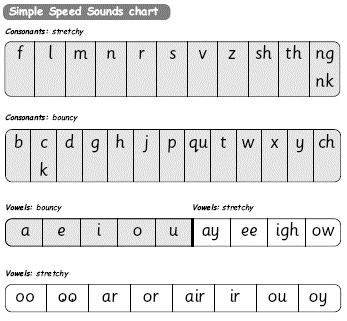 https://www.youtube.com/watch?v=WnkgOJjg0T8 So far we have learnt and practised ea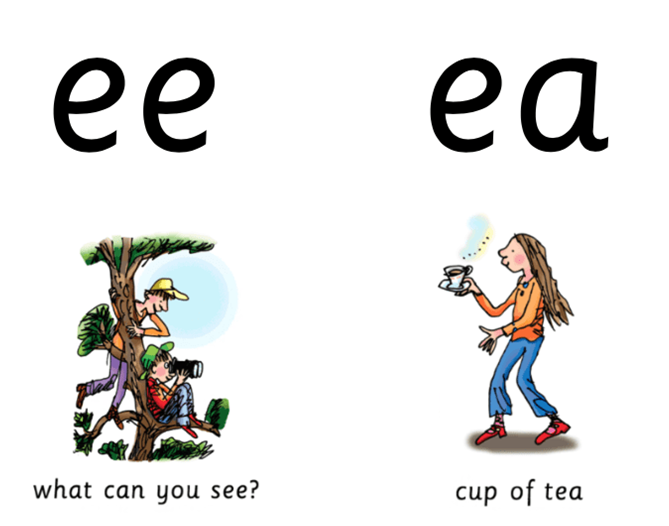 Practise these green wordsclean    dream    seat   scream    real   please  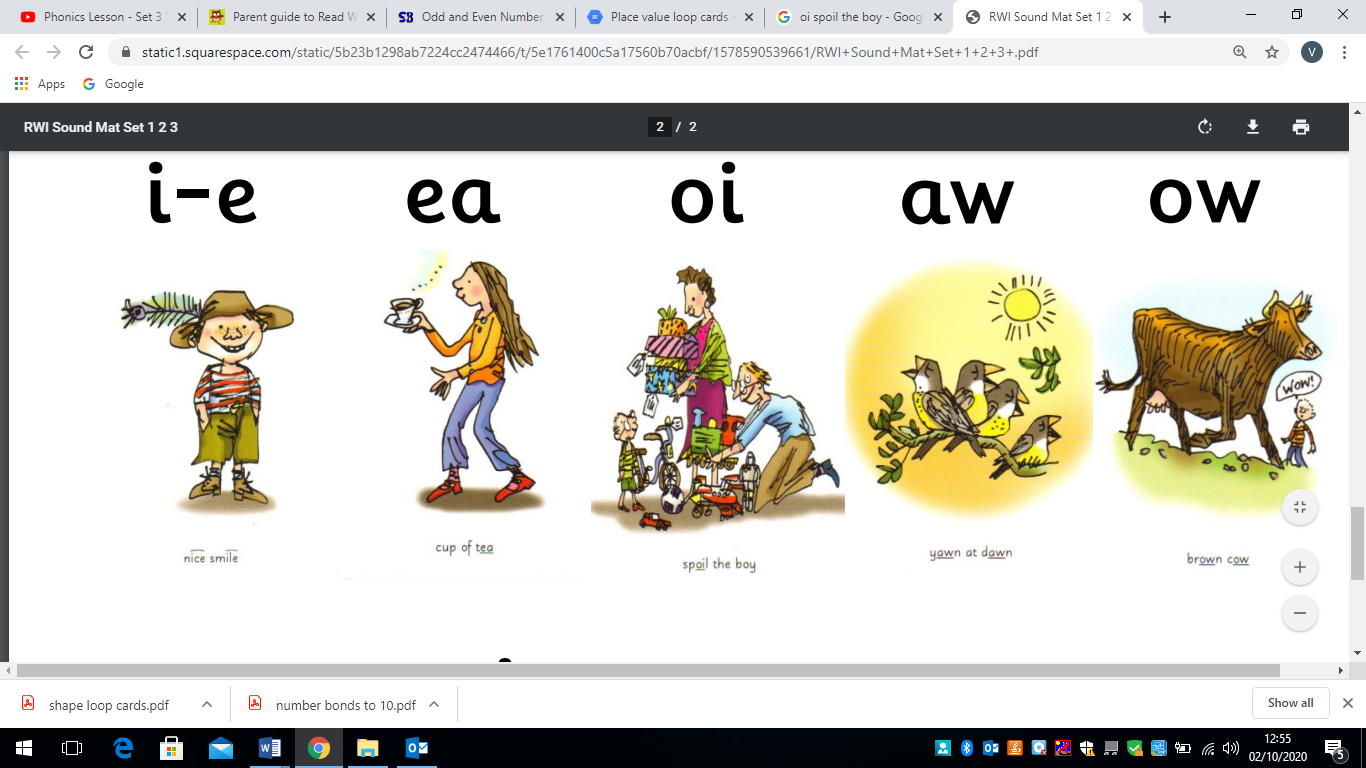 Practise these green wordsjoin   coin    voice    choice   noise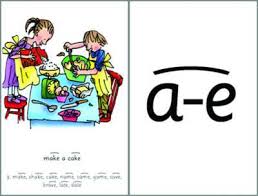 Practise these green wordsmake         cake         name                same                 late          date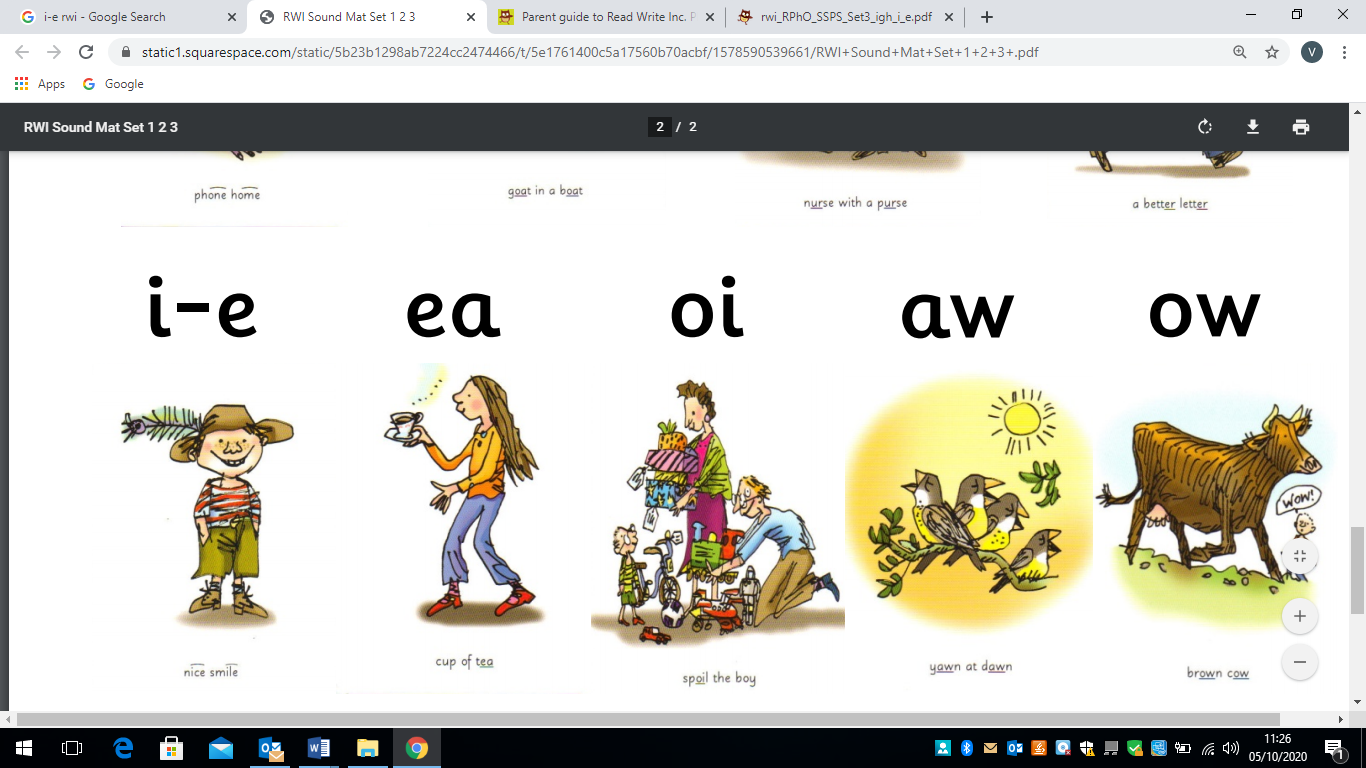 Practise these green wordsshine     white     fine      hide     smile     nice     wide     like     mine     timeToday’s new sound is o-e.  These special friend letters, have a different letter in the middle of them.  It is called a split digraph.  We already know the sound ow.Practise saying the sound and these words. You can use the youtube link to help.https://www.youtube.com/watch?v=FO_PYvc1-WEThis clip includes alien or nonsense words too.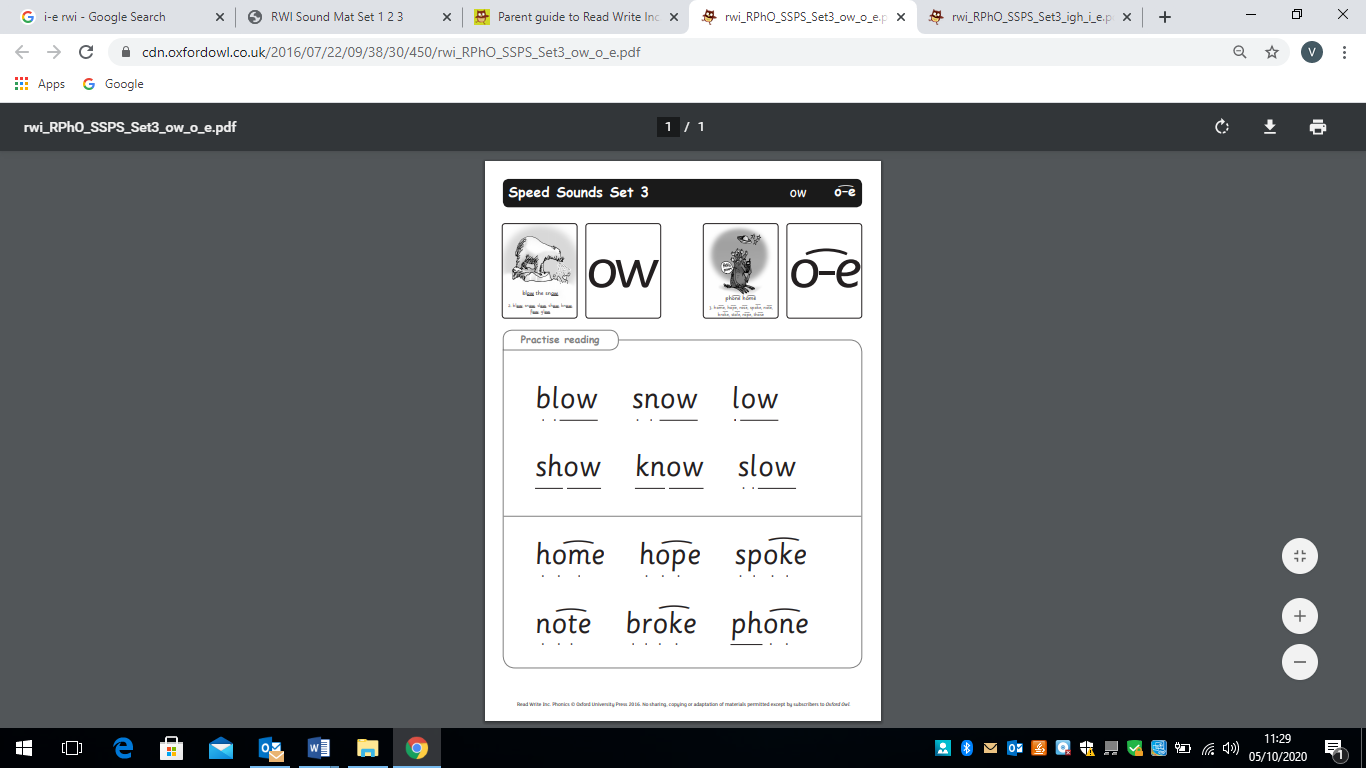 You can also have a go at playing this phonics game, putting the coins in the real or fake barrelshttps://www.phonicsplay.co.uk/resources/phase/5/buried-treasureSpelling practiseHave a go at spelling the green words.  Read the word, cover it up, have a go at writing then check it.  Give yourself a tick for the right sounds and spelling.Red words – play roll and read Roll the dice.  Choose a word from the row that matches that number.  If you can read it cover it up.If you can read them all, you could play again and spell the words instead.Grown upsHere are some helpful links to help with the phonics sessions and reading at home.Parent Video- an example of how you could do the phonics at home.https://www.youtube.com/watch?v=2o2b7nL1jrg-readinghttps://www.youtube.com/watch?v=dftlTCNWlMQ-spellingOxford Owl Link for Parents – sign up for freehttps://home.oxfordowl.co.uk/reading/learn-to-read-phonics/Free e-book library from Oxford Owl – sign up for free for access to a range of e-bookshttps://www.oxfordowl.co.uk/library-page?view=image&query=&type=book&age_group=Age+4-7&level=&level_select=&book_type=&series=Read+Write+Inc.#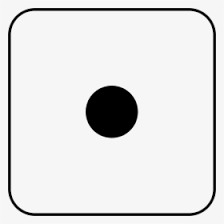 watchoneanyonesomecome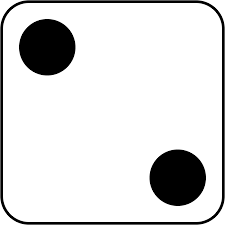 whowherethereherewere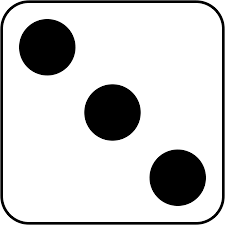 othermotherfatherloveabove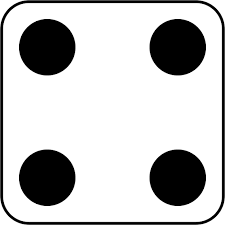 oncebuyworsewalktalk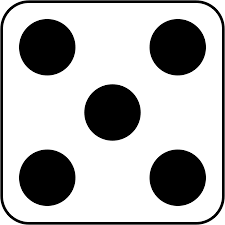 caughtthroughthoughtwholewear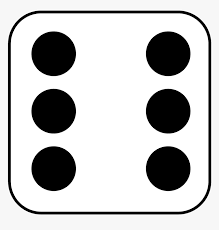 brothertooboughtcouldwould